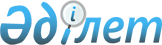 О проведении приписки граждан мужского пола 2003 года рождения к призывному участку объединенного отдела по делам обороны города БалхашРешение акима города Приозерск Карагандинской области от 14 января 2020 года № 1. Зарегистрировано Департаментом юстиции Карагандинской области 15 января 2020 года № 5681
      В соответствии с Законами Республики Казахстан от 23 января 2001 года "О местном государственном управлении и самоуправлении в Республике Казахстан", от 16 февраля 2012 года "О воинской службе и статусе военнослужащих", приказом Министра обороны Республики Казахстан от 24 января 2017 года № 28 "Об утверждении Правил воинского учета военнообязанных и призывников", аким города Приозерск РЕШИЛ:
      1. Организовать приписку граждан мужского пола 2003 года рождения к призывному участку объединенного отдела по делам обороны города Балхаш до 1 апреля 2020 года.
      2. Рекомендовать руководителям организаций, предприятий, учреждений, директорам учебных заведений и других общественных структур при получении допризывниками повесток освободить их от работы, учебы для прохождения медицинского освидетельствования и сбора документов.
      3. Признать утратившим силу решение акима города Приозерск от 21 января 2019 года № 1 "О проведении приписки граждан мужского пола 2002 года рождения к призывному участку объединенного отдела по делам обороны города Балхаш" (зарегистрировано в Реестре государственной регистрации нормативных правовых актов за № 5164, опубликовано в эталонном контрольном банке нормативных правовых актов Республики Казахстан в электронном виде 5 февраля 2019 года).
      4. Контроль за исполнением настоящего решения возложить на заместителя акима города Казиевой Б.А.
      5. Настоящее решение вводится в действие со дня его первого официального опубликования.
					© 2012. РГП на ПХВ «Институт законодательства и правовой информации Республики Казахстан» Министерства юстиции Республики Казахстан
				
      Аким города Приозерск

К. Камзин
